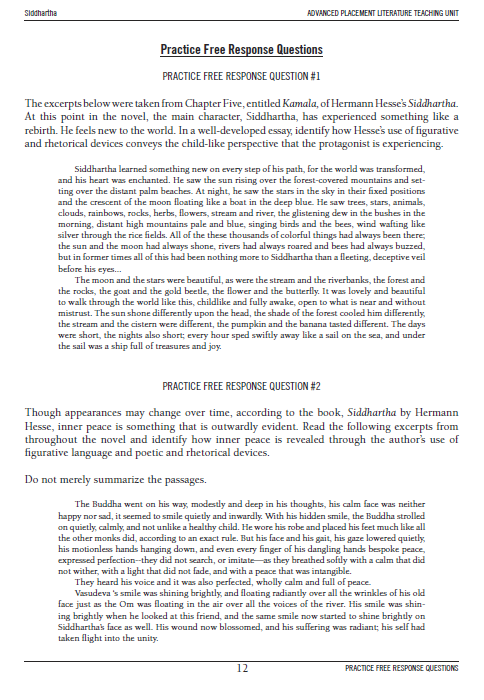 This constructed response:Needs to follow the format of a constructed response.Is missing the title and author of the text.Needs a clear thesis statement that answers/addresses the prompt.  Needs to define terms in the prompt and/or summarize the plot/main idea of the text.Needs to use transitions and introduce quotes.Is missing quotes/evidence that relate directly to the thesis statement.Is missing thorough explanations/elaboration that relates back to the thesis statement.Needs a restated thesis that ties all the information together and is not the same as the original thesis.Needs to be corrected for grammatical and mechanical errors..______________________________________________________________________________________________________________________________________________________________________________________________________________________________________________________________________________________________________________________________________________________________________________________________________________________________________________________________________________________________________________________________________________________________________________________________________________________________________________________________________________________________________________________________________________________________________________________________________________________________________________________________________________________________________________________________________________________________________________________________________________________________________________________________________________________________________________________________________________________________________________________________________________________________________________________________________________________________________________________________________________________________________________________________________________________________________________________________________________________________________________________________________________________________________________________________________________________________________________________________________________________________________________________________________________________________________________________________________________________________________________________________________________________________________________________________________________________________________________________________________________________________________________________________________________________________________________________________________________________________________________________________________________________________________________________________________________________________________________________________________________________________________________________________________________________________________________________________________________________________________________________________________________________________________________________________________________________________________________________________________________________________________________________________________________________________________________________________________________________________________________________________________________________________________________________________________________________________________________________________________________________________________________________________________________________________________________________________________________________________________________________________________________________